Year 4 – Spring 2 – Electricity 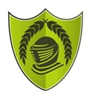 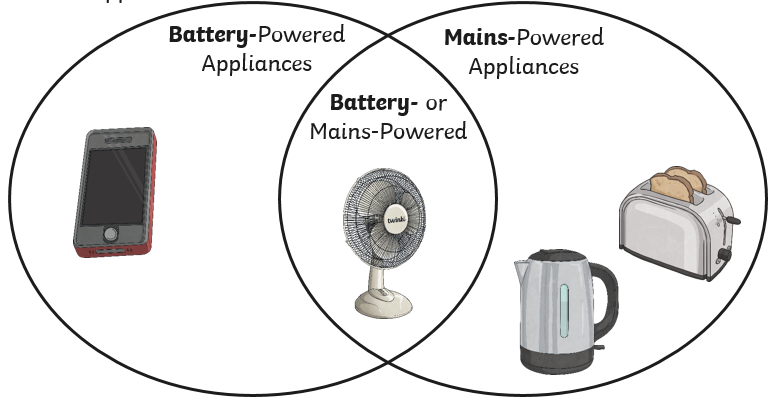 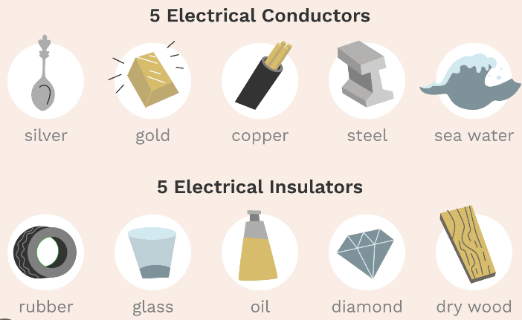 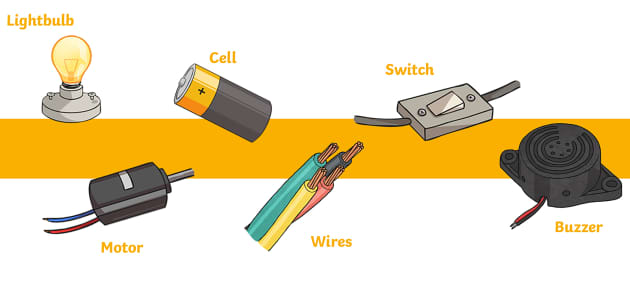 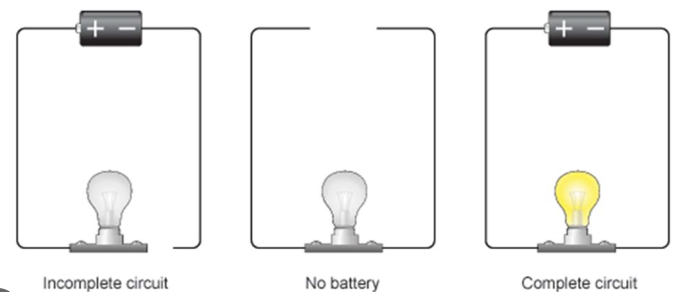 Key FactsElectrical energy can be turned into different types of energy such as light, heat, sound or movement.Electricity is dangerous so we need to careful using appliances.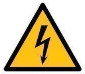 Mains electricity is made by the burning of fossil fuels (coal, oil and gas), wind and solar (the sun).Electricity can only flow when the circuit is complete and there is a battery.Lightening and static electricity are natural forms of electricity. Key VocabularyKey VocabularyKey VocabularyKey VocabularyElectricityA form of energy that makes things work.CircuitThe route that electricity flows around.AppliancesA piece of equipment designed to perform a particular purpose.ComponentPart of the route that electricity flows around.MainsElectricity supplied to a building through wires.Electrical conductorA material that allows electricity to flow through it.BatteryElectricity stored as a chemical.Electrical insulatorA material that does not allow electricity to flow through it.